РЕШЕНИЕО внесении изменений и дополнений в решение Совета сельского поселения Рсаевский сельсовет муниципального 
района Илишевский район Республики Башкортостан от 21 июля 2014 года № 36-2 «Положение о бюджетном процессе в сельском поселении Рсаевский сельсовет муниципального района Илишевский район Республики Башкортостан»Руководствуясь Федеральным законом от 15.02.2016 № 23 - ФЗ «О внесений изменений в Бюджетный кодекс Российской Федерации», Федеральным законом от 29.12.2015 № 406 - ФЗ «О внесении изменений в отдельные законодательные акты Российской Федерации», Федеральным законом от 14.12.2015 № 381 - ФЗ «О внесении изменений в Бюджетный кодекс Российской Федерации», Совет сельского поселения Рсаевский сельсовет муниципального района Илишевский район Республики Башкортостан РЕШИЛ:Приостановить до 01.01.2017 действие части 2 статьи 9 Положения о бюджетном процессе в сельском поселении Рсаевский сельсовет муниципального района Илишевский район Республики Башкортостан утвержденного Решением Совета сельского поселения Рсаевский сельсовет  муниципального района Илишевский район Республики Башкортостан от 21 июля 2014 года № 36-2.Часть 6 статьи 24 Положения о бюджетном процессе в сельском поселении Рсаевский сельсовет муниципального района Илишевский район Республики Башкортостан утвержденного Решением Совета сельского поселения Рсаевский сельсовет муниципального района Илишевский район Республики Башкортостан от 21 июля 2014 года № 36-2 изложить в следующей редакции:«Отчет об использовании бюджетных ассигнований резервного фонда Администрации сельского поселения Рсаевский сельсовет муниципального района Илишевский район прилагается к годовому отчету об исполнении бюджета района.»Часть 1 статьи 36 Положения о бюджетном процессе в сельском поселении Рсаевский сельсовет муниципального района Илишевский район Республики Башкортостан утвержденного решением Совета сельского поселения Рсаевский сельсовет муниципального района Илишевский район Республики Башкортостан от 21 июля 2014 года № 36-2 изложить в следующей редакции:«Составление проекта бюджета района основывается на:положениях послания	Президента	Российской ФедерацииФедеральному Собранию Российской Федерации, определяющих бюджетную политику (требования к бюджетной политике) в Российской Федерации; основных направлениях бюджетной политики и основных направлениях налоговой политики;основных направлениях таможенно-тарифной политики Российской Федерации;прогнозе социально-экономического развития;бюджетном прогнозе (проекте бюджетного прогноза, проекте изменений бюджетного прогноза) на долгосрочный период;государственных (муниципальных) программах (проектах государственных (муниципальных) программ, проектах изменений указанных программ).»Настоящее решение опубликовать в установленном порядке и разместить на официальном сайте Администрации сельского поселения Рсаевский сельсовет муниципального района Илишевский район Республики Башкортостан.Установить, что настоящее решение вступает в силу со дня его официального опубликования.          6.Контроль за исполнением настоящего решения возложить на комиссию Совета по бюджету, налогам, вопросам муниципальной собственности и социально-гуманитарным вопросам.Глава сельского поселения                                                                  Р.З.Садиковс.Рсаево03 октября 2016 года№ 10-12Башортостан РеспубликаҺы                                                                                илеш   районы                                     муниципаль   районЫНЫҢ                                       рСАЙ  ауыл  советы  ауыл билӘмӘҺе советыБашортостан РеспубликаҺы                                                                                илеш   районы                                     муниципаль   районЫНЫҢ                                       рСАЙ  ауыл  советы  ауыл билӘмӘҺе советы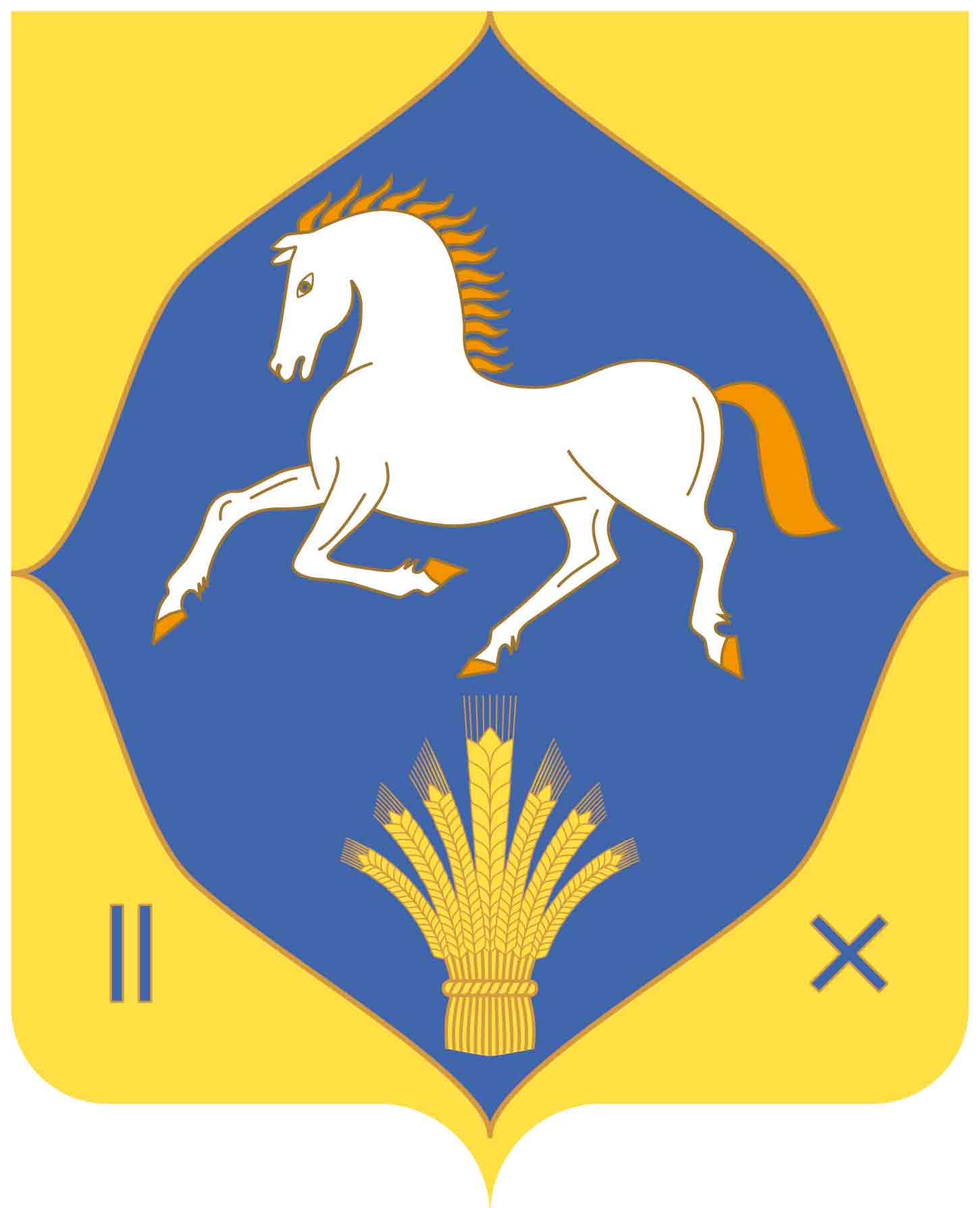 совет сельского поселения             РсАЕВСКИЙ   сельсовет                                                                муниципального  района илишевский район  республики  башкортостан